Publicado en 08018 el 01/03/2013 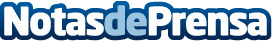 La Asociación Celíaca de Euskadi, consigue un acuerdo con el Grupo Uvesco para que las socias y socios tengan un 5% de descuento en todas sus comprasPara  la firma de este acuerdo Mireia Apraiz, Directora General de EZE, ha recibido a Miguel Ángel Zamorano, Director de Marketing, como representante del Grupo Uvesco, en la sede de EZEDatos de contacto:tech sales groupNota de prensa publicada en: https://www.notasdeprensa.es/la-asociacin-celaca-de-euskadi-consigue-un-acuerdo-con-el-grupo-uvesco-para-que-las-socias-y-socios-tengan-un-5-de-descuento-en- Categorias: Nutrición País Vasco http://www.notasdeprensa.es